   APSTIPRINĀTSVentspils brīvostas pārvaldes2023.gada 7.februāraIepirkumu komisijas sēdēATKLĀTA IEPIRKUMA“Ugunsboju bateriju piegāde”ar identifikācijas Nr. VBOP 2023/5NOLIKUMA SKAIDROJUMI NR.2Ventspils2023.gadsJautājums:Nepieciešamo baterijas savienojuma veidu: ar kabeli vai konektoru?Atbilde:Savienojums ar konektoru (Sabik).Vai baterijas ir nepieciešams aprīkot ar metāla rokturi?Atbilde:Nepieciešams mīksts, elastīgs rokturis kasetes augšdaļā.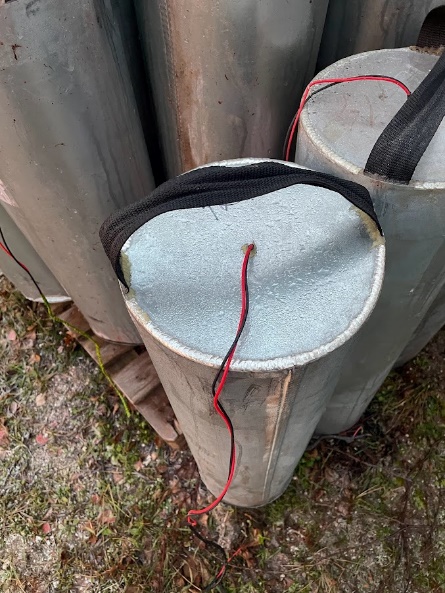 Lūdzam izsniegt esošo ugunsboju bateriju attēlus.Atbilde:Attēli pievienoti.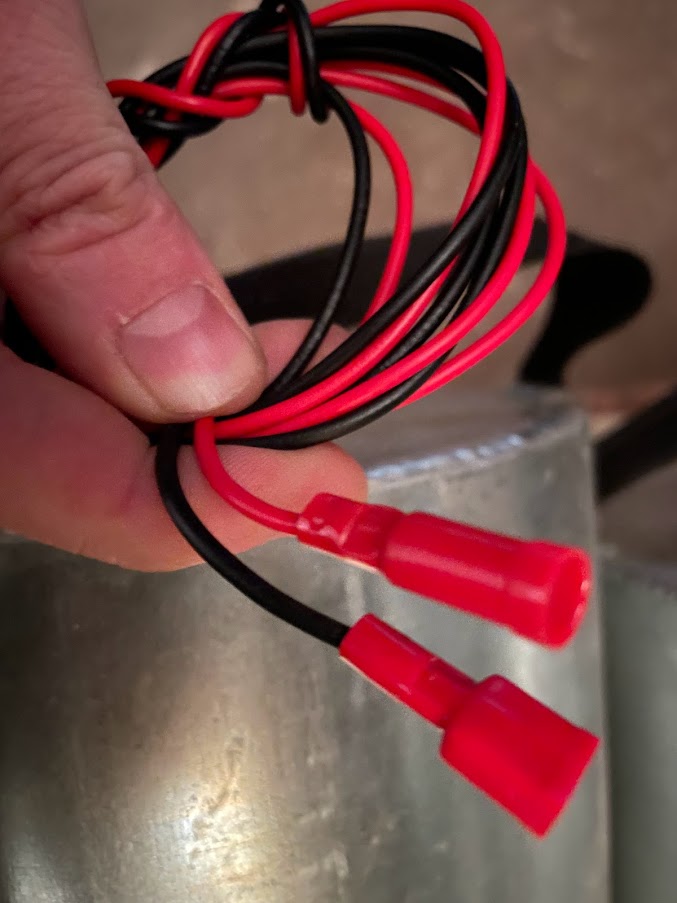 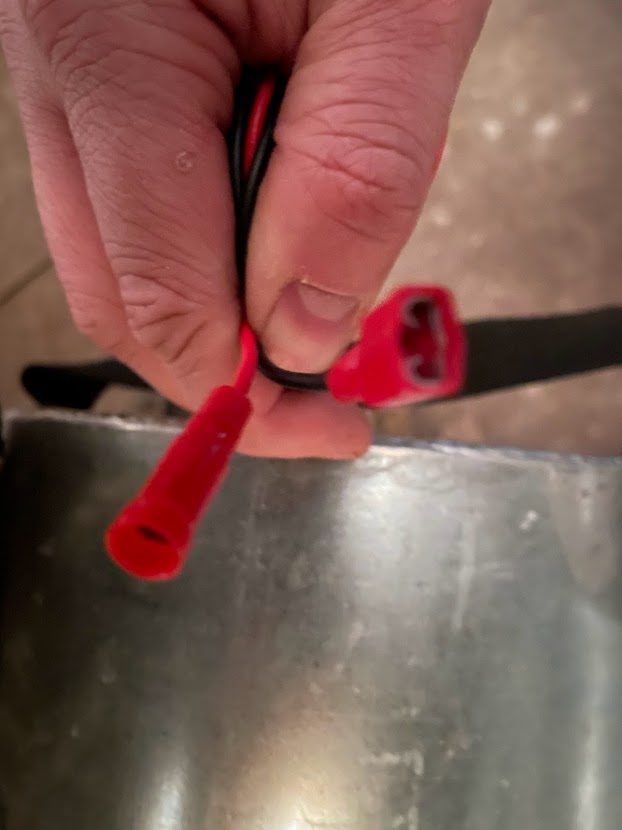 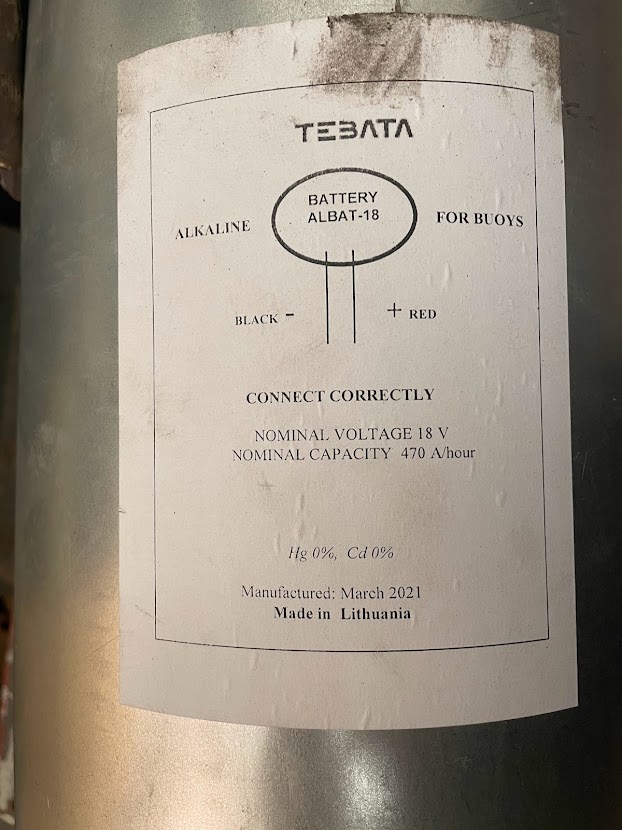 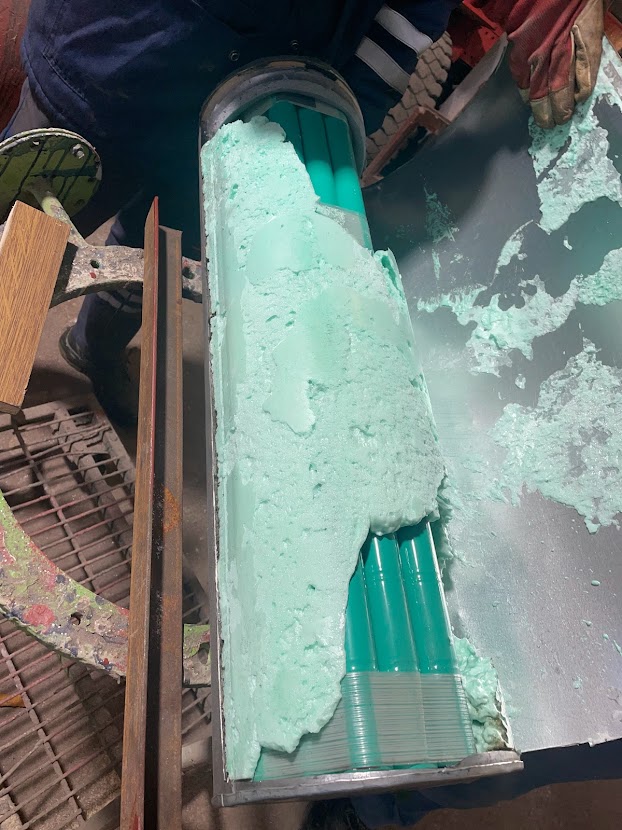 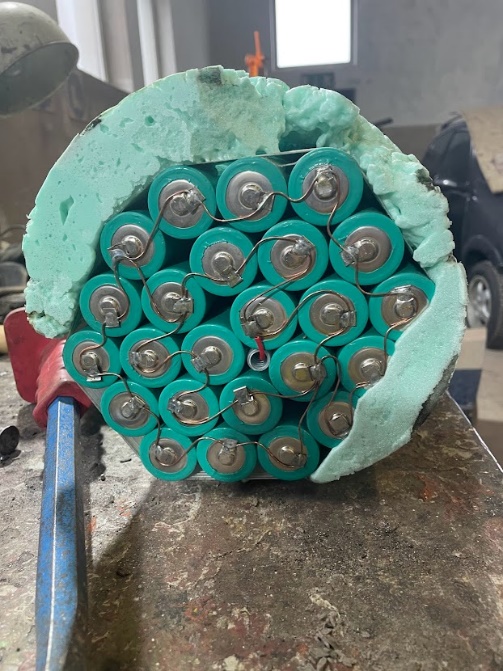 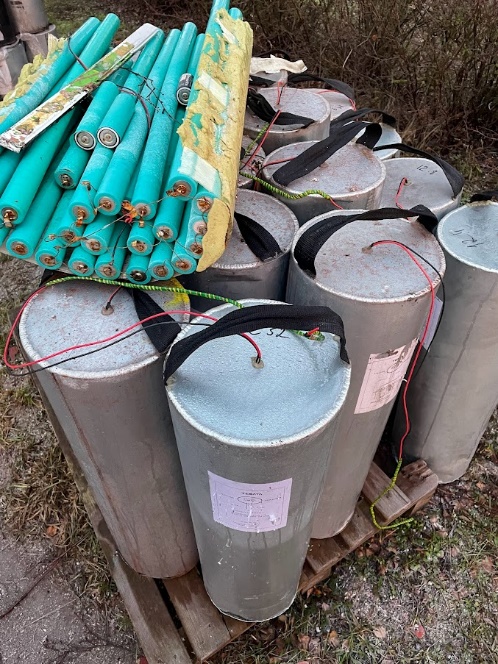 